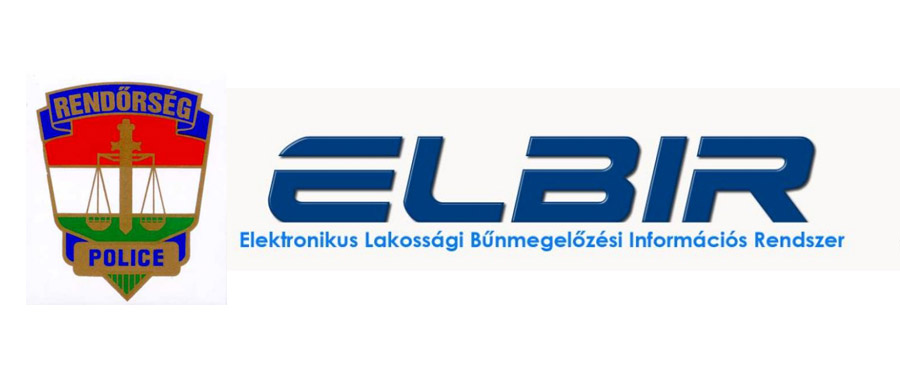 Mi teszi lehetővé, a betöréses lopások elkövetését?A legfontosabb tényezők elsősorban: a figyelmetlenség,óvatosság hiánya,az emberek egymással szembeni közömbössége,valamint a vagyonvédelem, technikai eszközök hiánya.A megelőzéshez néhány jó tanács:A nyitott ajtók, kapuk megkönnyítik a betörő dolgát. A bejáratokat akkor is zárja be, ha otthon tartózkodik. Fontos a megfelelő állapotú kerítés, esetleg egy nagytestű házőrző kutya tartása.Figyeljen oda az ablakokra! A szúnyogháló és a függöny nem védi meg értékeit!Ne tartson otthon nagyobb összegű készpénzt. Ha huzamosabb időre elutazik, ne hangoztassa. Kérje meg hozzátartozóját, ismerősét, hogy a postaládát ürítse ki, esetleg a redőny helyzetén változtasson, azt a látszatot keltve, hogy a házat lakják. Érdemes beszerezni mozgásérzékelő lámpát, mely időközönként felkapcsolódik, azt a benyomást kelti, hogy valaki otthon tartózkodik. 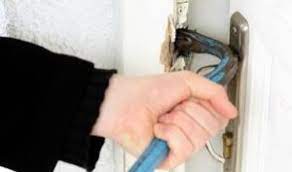 Amennyiben bűncselekmény áldozatává vált azonnal hívja a 112-es központi segélyhívó számot!Szabolcs-Szatmár-Bereg Vármegyei Rendőr-főkapitányságBűnmegelőzési Osztálya